FéDéRATION  INTERNATIONALE  DE  GYMNASTIQUE 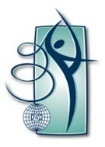 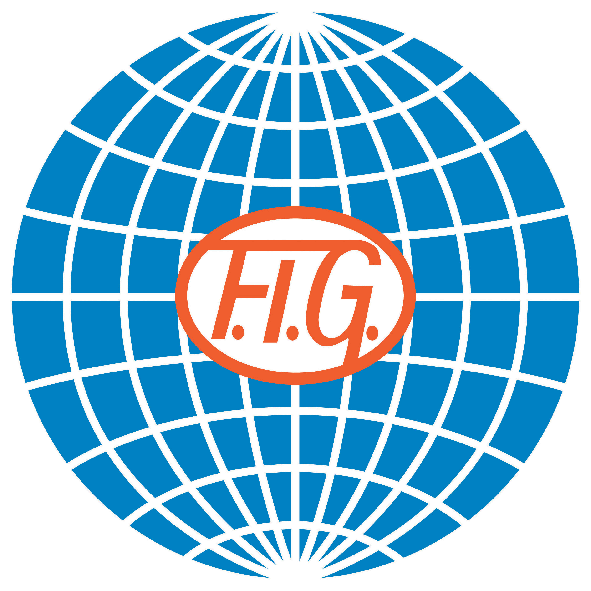 INDIVIDUAL Difficulty Score DB1 – DB2Gymnast: __________________________  NF ________  Date: __________ Qualification / All Around / Final        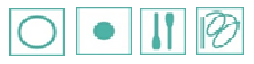    Judge n°____________ Name _____________________________________	Judge Signature_____________________________________DB (less than 3 DB performed)DB (less than 1 Difficulty of each Body Group)                                                                                                                                                                                                 “Slow turn” balance (more than 1 in relevé)                                                                                                                                                                                                                                                                                   (more than 1 on flat)                                                                                                                                                                                                                                                  Full body waves (for each missing W)TOTAL SCORE